International Situations Project TranslationBrief Behavior Inventory (BBI) – 16 itemsTranslation provided by:David Gallardo-Pujol, University of Barcelona, BarcelonaLuis Oceja, Universidad Autónoma de Madrid, MadridSergio Villars, Universidad Autónoma de Madrid, Madrid Maite Beramendi, Universidad de Buenos Aires, Buenos AiresDiego Cortez, Universidad Católica Bolviana, La PazEric Roth, Universidad Católica Bolviana, La PazRoberto G. González, Pontificia Universidad Católica de Chile, SantiagoAna Rosenbluth, Universidad Adolfo Ibáñez, SantiagoSergio Salgado, Universidad de La Frontera, TemucoDiego Forero, Universidad Antonio Nariño, Bogotá
Andrés Camargo, Universidad Antonio Nariño, BogotáNairán Ramírez-Esparza, Fundación Universidad de las Américas Puebla, PueblaAgustín Espinosa, Pontificia Universidad Católica del Peru, Lima The International Situations Project is supported by the National Science Foundation under Grant No. BCS-1528131. Any opinions, findings, and conclusions or recommendations expressed in this material are those of the individual researchers and do not necessarily reflect the views of the National Science Foundation.International Situations ProjectUniversity of California, RiversideDavid Funder, Principal InvestigatorResearchers:  Gwendolyn Gardiner, Erica Baranski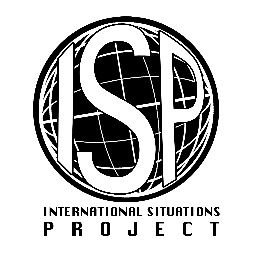 English VersionTranslation (Spanish)Extremely uncharacteristicExtremadamente poco característicoQuite uncharacteristicMuy poco característicoFairly uncharacteristicBastante poco característicoSomewhat uncharacteristicPoco característicoRelatively neutralNi característico ni poco característicoSomewhat characteristicAlgo característicoFairly characteristicBastante característicoQuite characteristicMuy característicoExtremely characteristicExtremadamente característico1.     I tried to control the situation.1.     Traté de controlar la situación2.     I said negative things about myself.2.     Dije cosas negativas sobre mí mismo/a3.     I behaved in a competitive manner.3.     Me comporté de forma competitiva4.     I displayed ambition.4.     Mostré ambición5.     I dominated the situation.5.     Dominé la situación6.     I showed high enthusiasm and a high energy level.6.     Mostré un gran entusiasmo y altos niveles de energía7.     I engaged in physical activity.7.     Realicé actvidad física.8.     I concentrated on or worked at a hard task.8.     Me concentré o trabajé duro en una tarea9.     I was reserved and unexpressive.9.     Fui reservado/reservada e inexpresivo/inexpresiva10.   I was physically animated, moved around.10.   Estuve físicamente animado/a, moviéndome de un lado a otro.11.   I was interested in what someone had to say.11.   Me interesé por lo que alguien tenía que decir12.   I sought advice.12.   Busqué consejo13.   I acted playful.13.   Actué de forma lúdica14.   I expressed self-pity or feelings of victimization.14.   Expresé pena hacia mí mismo/a o sentimientos de victimización15.   I spoke in a loud voice.15.   Hablé con un tono de voz alto16.   I exhibited a high degree of intelligence.16.   Exhibí un alto grado de inteligencia